October 18, 2018ANDREW J LAWRIEMOOSTER'S HAULING LLC T/A COLLEGE HUNKS HAULING JUNK KENNETT SQ555 ROSEDALE AVEKENNETT SQUARE PA 19348Dear Mr Lawrie:	On October 4, 2018, the Commission received your Application for Broker of Household Goods in Use of Mooster's Hauling LLC t/a College Hunks Hauling Junk and Moving of Kennett Square. Upon initial review, the Application is missing the following items needed in order to accept it as a filing.Incorrect filing fee amount was sent. We can only accept a Certified Check, Money Order or Check from an Attorney Account, for $350 made out to the Commonwealth of Pa.We are returning your Cashier’s check#4650222 in the amount of $325Pursuant to 52 Pa. Code §1.4, you are required to correct these items.  Failure to do so within 20 days of the date of this letter will result in the Application being returned unfiled.   	Please return your items to the above listed address and address to the attention of Secretary Chiavetta.	Should you have any questions pertaining to your application, please contact our Bureau at 717-772-7777.								Sincerely,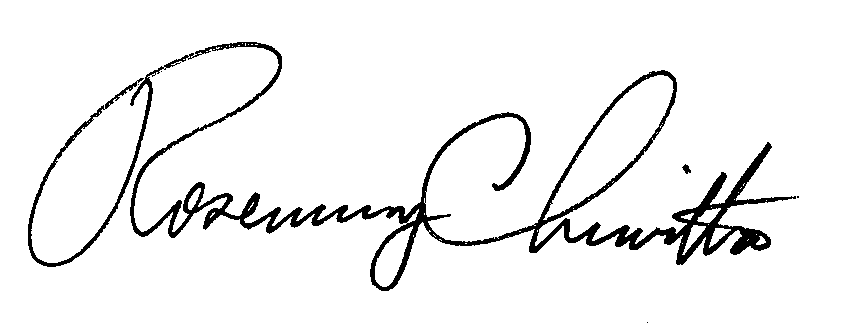 Rosemary ChiavettaSecretaryRC: jbsEnclosed: Cashier’s check#4650222 in the amount of $325